INTERCESSORY PRAYER CONCERNS: We ask for your prayers and continued prayers for these we know of. Several more have asked us to keep their situations private. If God places someone’s name on your heart, please consider sending a note or giving them a call.       Ongoing Concerns:  Our confirmands and their mentors. Mindy Schmidt. David Reed. Don Clements. Ryan Martin. Sandra Powell. Bobby Wright. Donna Webb. Camille Legins. Dee Cannon. Wally Crider. Devon & Amanda Jackson. Leslie Morris. Mary Beard. Mack Thorton. Glenda Nanney. Angie Damron. Linda Davis. Helmut Wenz. Magen, Braden and Jase Cooper. People in Israel and Palestine. Jean Vincent. Steve Mohler. Patsy Coates. Dale Overton. Dotsie Clifton. Bishop McAlilly. Marion Pitts. Jim & Jane Rea. Bella Mancusi. Rosemary Capers. Betty Henderson. Diane Broughton. Chris Smith. Donna Flynt. Pat Page. Paula Moore. Gail Smith. Kay Carroll. Peggy, Terry & Will King. Linda Hall. Marilucile Counce. Janice Noble. Keath Turner. Sarah Byars. Kristin Havener’s son, Kaden. Jim & Gina Johnson.  Gail Beard Yates. Janiece Peeler. Frances Brewer. Chris Bowman. Alan Moody. Bob Smith. District Superintendents Stephen Handy & Nancy Varden. We Care Ministries. UTM Wesley. Dresden UMC.                                                                 Prayers for Friends and Relatives: Shantelle Gilliam’s mother, JoAnn Brown. Dave Politte’s son, Carrington Politte. Bill & Claudia Porter’s daughter. Jeff Stockton’s dad, Sam Stockton. Susan Kilgas’ friend, Sandi Spragins. Phil Wade’s father, Jesse Wade. Jen Galey’s mother, Janet Flynn. Mary Beard’s friend, Jo Bargenquast. Allison Stockton’s father, Ronnie Albright. Courtney Haley’s friend’s father, Brad Byars. Dee Cannon’s friend, Ron Powers. Traci Bowlin’s cousin, Kelly. Chris Bowman’s father. Kim Turner’s mother, Wilda Simmons. Dave Politte’s brother, Alan. Kayci Borden’ father, Gary Henline. Michael Johnson’s aunt, Jennifer Johnson. Janice Noble’s sister, Peggy. Roger Johnson’s mother. Crawford & Nancy Gallimore. Amy Todd Brown. Renee LaFleur and Ricky Garlitz. Kristy Shumake’s mother, Brenda Dublin. Rosemary Coleman’s daughter-in-law’s mother, Joyce Ashe. David Murphy. Peggy King’s son-in-law, George Frels and friend, Leslie Justice.            Martin First United Methodist ChurchWorship, Nurture and Serve in LoveMarch 24, 2024                  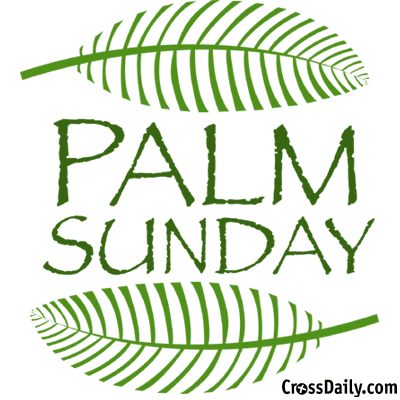 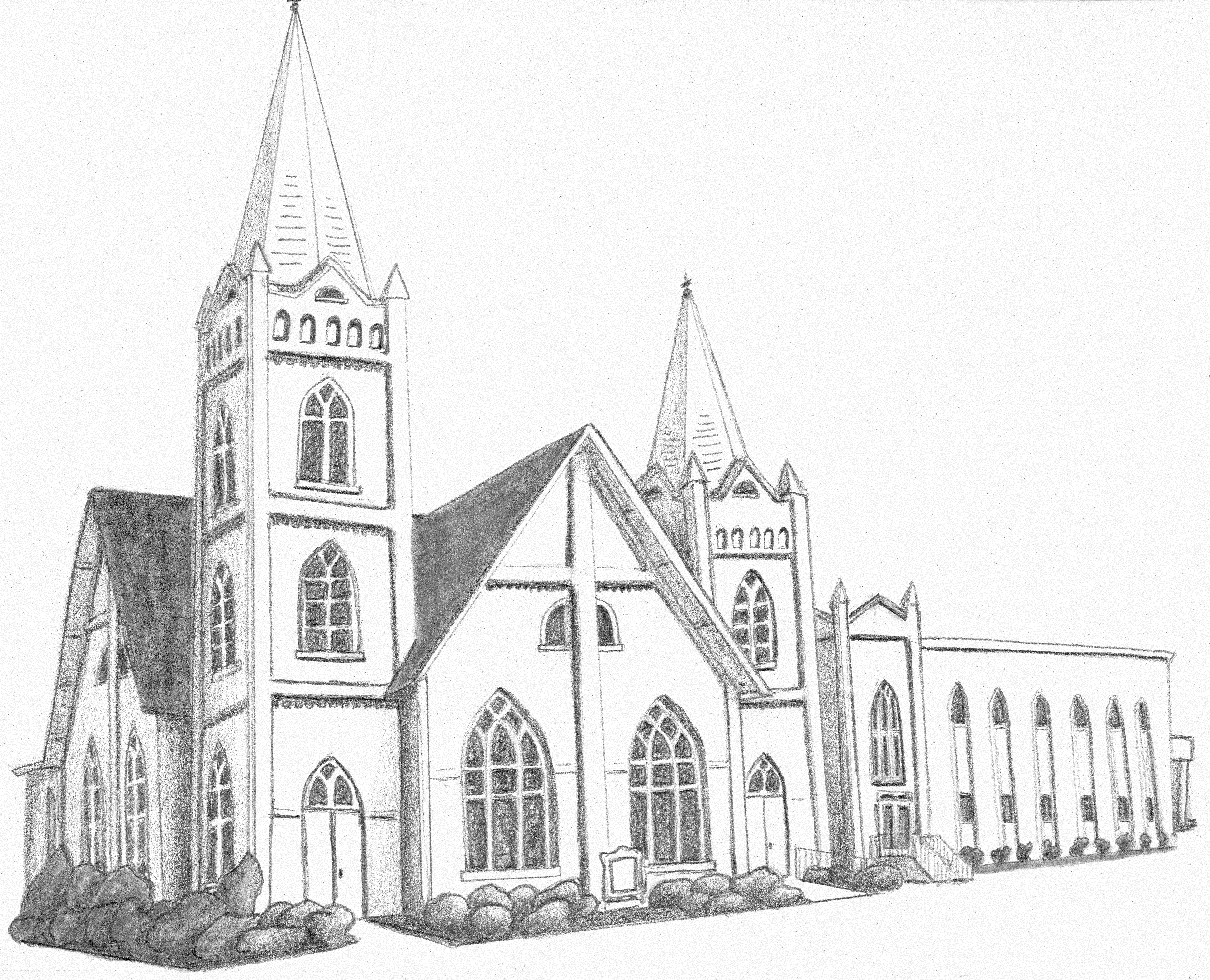 ENTRANCEWELCOME & ANNOUNCEMENTS                                             Pastor Amanda CricePRELUDE     			     Roger Johnson CALL TO WORSHIP      Come Thou Fount OPENING PRAYER                         Pastor Amanda                                   /                              OPENING HYMN     Hosanna, Loud Hosanna      278                       PROCLAMATION & RESPONSEPRAYER FOR ILLUMINATION         Pastor AmandaGOSPEL                                          John 12:12-16ROOTS Skit & Children’s TimeJohn 13:1-20ACT OF PRAISE       Song of Remembrance       Choir   John 13:31-38, John 18:1-11Meditation                                     Pastor Amanda John 18:12-18, John 18:19-27; John 19:1-30PRAYERS OF THE PEOPLE 	     Pastor Amanda OFFERING   Offering steward: Mike Hinds DOXOLOGY  THANKSGIVING & COMMUNIONHOLY COMMUNION                          SENDING FORTHHYMN              Go to Dark Gethsemane                 290         BENEDICTIONASSISTING IN WORSHIP:              Caleb Shumake,                                  Caden Neville & Justin Crice HAPPENINGSToday is the last day to contribute to a love offering for Mona, guide to our Holy Land team last fall. Your donation can be placed in the collection plate.If you’d like to help decorate the sanctuary for Easter by donating an Easter Lily plant in memory or in honor of a loved one, a plant is $20. Deadline is TUESDAY.          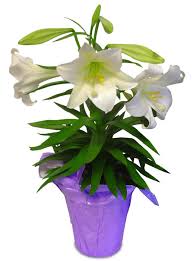 Trained Stephen Ministers are available if you need someone to talk to. Contact Pastor Amanda.The Resurrection Team would like to invite you to continue your Lenten study, Wandering Heart, on Good Friday after our noon day service until 5:30pm. The sanctuary will be open to anyone who would like to come and sit in prayer alone or pray with one of our members. There will be 6 stations that will walk you through Peter’s “way of sorrows” and his role in the crucifixion. Come spend a few minutes preparing for the great day of Easter. He is not here, He is Risen! 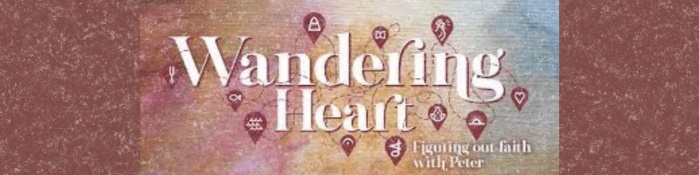 Our Lenten Small Group continue to study “Wandering Heart: Figuring Out Faith with Peter.” 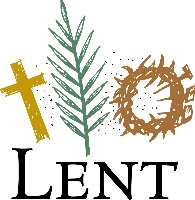 TimeLeader7  am daily M-FZoom Shirley Borden 7 am  MondayHer home Janice Noble 6 pm TuesdayZoom Sullivan Stooksberry6:30 pm TuesdayHer homeBethany Wolters11 am Wednesdayparlor Karastin Hancock7 pm Thursdayparlor Leslie Ary7:30 pm Thursday Zoom Ethan Freese3:00 pm SundayWesley UTMCommunity Pastors